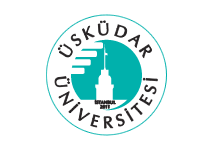 ÜSKÜDAR ÜNİVERSİTESİİletişim FakültesiGüz Dönemi 2016-2017 RKUL101 Üniversite KültürüDanışman Öğretim ElemanıProf. Dr. Nazife Güngör
Öğrenci Adı-Soyadı:………………………………..Öğrenci Numarası  :………………………………..Öğrenci Bölüm Adı:………………………………...